Job description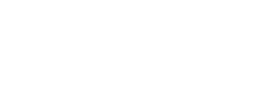 Job Title:                          Assistant Facilities ManagerReporting to:                   Facilities ManagerLocation:                          LeedsContract:                           Permanent, full-time positionSalary:                               CompetitiveOverall purpose of role The Assistant Facilities Manager will provide general support and assistance to the Facilities Manager in the delivery of a first-class, efficient, and effective services to all staff in the Leeds office.Main duties and responsibilitiesSupporting and undertaking all DSEs including follow-upsSupporting H&S activities, including general risk assessments, fire risk assessments & action plans Assisting the internal recruitment of, and arranging training of First Aiders & Fire WardensAct as a Fire Warden for fire and evacuationUndertaking new joiner inductionsAssisting with the organisation of ‘small works’ and minor repairs in the building Ensuring air conditioning and heating are maintained, and at the correct temperatureEnsuring daily floor walks are undertaken to ensure H&S compliance, amenities are working and any repairs are noted / reportedUndertake regular reviews of the firm’s archives, focusing on files that have exceeded their retention periodUndertake archiving projectsDeputise for the Facilities Manager in their absenceTraining of all members of the Facilities Team in line with protocols and liaising with the Learning & Development Team where gaps are identifiedProviding feedback to the Facilities Manager in terms of appraisal meetingsManaging the Facilities Service DeskDay to day up keep of the office, including managing post, printing, organising lunch and general housekeepingOther responsibilitiesFull knowledge of all the equipment i.e. MFDs used by the Facilities TeamOverseeing the archiving and destruction processesUse of security access control system including allocation of security passes Liaising with all relevant stakeholders for any planned preventative and/or reactive maintenance as and when requiredSupervising out of hours requirements (such as, but not limited to, functions, events, meetings, maintenance) and be available to respond to of hours emergencies TrainingEnsuring adequate training is received in the support areas covered by the role, and be able to offer and deliver a high quality and effective support service in those areasUtilising IT to provide a quality, cost effective and efficient servicePerson Specification:Significant and relevant facilities experienceGood knowledge of health and safety, including DSEsA good understanding of UK H&S laws and statutory regulations relating to building managementUnderstanding of H&S risks, including manual handling, slips, trips, and fallsPrevious experience in, and responsibility managing archiving systemsAbility to demonstrate excellent customer service and a ‘hands-on’ approachAbility to work independently and also as part of a team, influencing both colleagues and clients where appropriateDemonstrable ability to manage assigned tasks in an assertive, efficient and timely mannerAbility to manage and motivate othersStrong communication skillsDemonstrable IT and Microsoft Office skillsDemonstrable ability to work under pressure and have excellent problem solving skillsDemonstrable ability to be pro-active, reliable, friendly, energetic and presentableHas a flexible approach to working hours; out of hours working will be required on occasionDemonstrable supervisory experience is essentialExperience in a legal practice or other professional services organisation is desirable